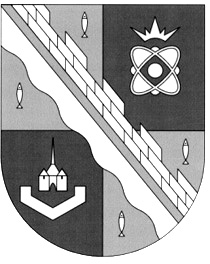                            администрация МУНИЦИПАЛЬНОГО ОБРАЗОВАНИЯ                                             СОСНОВОБОРСКИЙ ГОРОДСКОЙ ОКРУГ  ЛЕНИНГРАДСКОЙ ОБЛАСТИ                             постановление                                                       от 01/03/2021 № 392О внесении изменений в постановление администрацииСосновоборского городского округа от 01.10.2013 № 2464«Об утверждении муниципальной программы«Стимулирование экономической активностималого и среднего предпринимательствав Сосновоборском городском округе до 2030 года»В соответствии с решениями совета депутатов 08.12.2020 № 156 «О бюджете Сосновоборского городского округа на 2021 год и на плановый период 2022 и 2023 годов», от 24.12.2020 № 172 «О внесении изменений в решение совета депутатов от 06.12.2019 № 66 «О бюджете Сосновоборского городского округа на 2020 год и на плановый период 2021 и 2022 годов», администрация Сосновоборского городского округа п о с т а н о в л я е т:1. Внести изменения в муниципальную программу «Стимулирование экономической активности малого и среднего предпринимательства в Сосновоборском городском округе до 2030 года», утвержденную постановлением администрации Сосновоборского городского округа от 01.10.2013 № 2464 (с изменениями от 05.11.2020 № 2223) (далее – муниципальная программа):1.1. Изложить в новой редакции раздел Паспорта муниципальной программы «Объем бюджетных ассигнований муниципальной программы» и далее по тексту муниципальной программы:«Общий объем ресурсного обеспечения реализации муниципальной программы составляет 46 116,843 тыс. рублей*, в том числе (тыс. руб.):* - финансирование будет уточняться при дальнейшей разработке Программы.»1.2. Изложить в новой редакции раздел Паспорта «Объемы бюджетных ассигнований Подпрограммы» подпрограммы «Развитие и поддержка малого и среднего предпринимательства и потребительского рынка на территории Сосновоборского городского округа»:«Общий объем ресурсного обеспечения Подпрограммы составляет 43 411,493 тыс. рублей*, в том числе (тыс. руб.):* - финансирование будет уточняться при дальнейшей разработке Подпрограммы.»1.3. Изложить в новой редакции третий абзац раздела VI «Ресурсное обеспечение Подпрограммы» подпрограммы «Развитие и поддержка малого и среднего предпринимательства и потребительского рынка на территории Сосновоборского городского округа»:«Всего на реализацию комплекса подпрограммных мероприятий предусмотрено выделение средств местного бюджета в объеме 28 786,029 тыс. рублей, средств областного бюджета – 11 017,464 тыс. рублей, федерального бюджета – 3 608,0 тыс. рублей. Объемы финансирования реализации Подпрограммы в дальнейшем будут уточняться.»1.4. Изложить в новой редакции раздел Паспорта «Объемы бюджетных ассигнований Подпрограммы» подпрограммы «Поддержка товаропроизводителей в сфере агропромышленного и рыбохозяйственного комплекса на территории Сосновоборского городского округа»:«Общий объем ресурсного обеспечения Подпрограммы составляет 2 705,35 тыс. рублей*, в том числе (тыс. руб.):1.5. Изложить в новой редакции таблицу № 7 раздела VII «Ресурсное обеспечение Подпрограммы» подпрограммы «Поддержка товаропроизводителей в сфере агропромышленного и рыбохозяйственного комплекса на территории Сосновоборского городского округа»:1.6. Изложить в новой редакции Приложение 1 к Программе «Перечень основных мероприятий муниципальной программы Сосновоборского городского округа «Стимулирование экономической активности малого и среднего предпринимательства в Сосновоборском городском округе до 2030 года» (Приложение).2. Общему отделу администрации (Смолкина М.С.) обнародовать настоящее постановление на электронном сайте городской газеты «Маяк».3. Отделу по связям с общественностью (пресс-центр) комитета по общественной безопасности и информации (Никитина В.Г.) разместить настоящее постановление на официальном сайте Сосновоборского городского округа.4. Настоящее постановление вступает в силу со дня официального обнародования.5. Контроль за исполнением настоящего постановления возложить на первого заместителя главы администрации Сосновоборского городского округа Лютикова С.Г.Глава Сосновоборского городского округа		                     М.В. ВоронковБулатова Татьяна Евгеньевна  (81369) 6-28-49 ПТПРИЛОЖЕНИЕк постановлению администрацииСосновоборского городского округаот 01/03/2021 № 392Приложение 1к ПрограммеПеречень основных мероприятиймуниципальной программы Сосновоборского городского округа«Стимулирование экономической активности малого и среднего предпринимательствав Сосновоборском городском округе до 2030 годаГодМестный бюджетОбластной бюджетФедеральный бюджетВСЕГО2014-20188 958,0996 594,2643 608,019 160,36320191 590,059867,70,02 457,75920201 473,661769,70,02 243,36120211 719,808949,80,02 669,60820221 908,6911,00,02 819,620231 980,144925,00,02 905,14420241 980,1440,00,01 980,14420251 980,1440,00,01 980,14420261 980,1440,00,01 980,14420271 980,1440,00,01 980,14420281 980,1440,00,01 980,14420291 980,1440,00,01 980,14420301 980,1440,00,01 980,144итого31 491,37911 017,4643 608,046 116,843ГодМестный бюджетОбластной бюджетФедеральный бюджетВСЕГО2014-20187 772,7496 594,2643 608,017 975,01320191 490,059867,70,02 357,75920201 473,661769,70,02 243,36120211 619,808949,80,02 569,60820221 788,6911,00,02 699,620231 830,144925,00,02 755,14420241 830,1440,00,01 830,14420251 830,1440,00,01 830,14420261 830,1440,00,01 830,14420271 830,1440,00,01 830,14420281 830,1440,00,01 830,14420291 830,1440,00,01 830,14420301 830,1440,00,01 830,144итого28 786,02911 017,4643 608,043 411,493ГодМестный бюджетОбластной бюджетФедеральный бюджетВСЕГО2014-20181 185,350,00,01 185,42019100,00,00,0100,020200,00,00,00,02021100,00,00,0100,02022120,00,00,0120,02023150,00,00,0150,02024150,00,00,0150,02025150,00,00,0150,02026150,00,00,0150,02027150,00,00,0150,02028150,00,00,0150,02029150,00,00,0150,02030150,00,00,0150,0итого2 705,350,00,02 705,35«Наименование субсидии2014-2018 годы2019 год2020 год2021 год2022 год2023 год2024 год2025 год2026 год2027 год2028 год2029 год2030 годСубсидия на возмещение части затрат на развитие производственной материально-технической базы субъектов хозяйственной деятельности в сфере АПК округа, тыс. руб.1020100080100130130130130130130130130Субсидия на возмещение части затрат на участие в ярмарочных, выставочных мероприятиях субъектов хозяйственной деятельности в сфере АПК округа, тыс. руб.165,350020202020202020202020Всего, тыс. руб.1185,351000100120150150150150150150150150№ п/пНаименование подпрограмм, основных мероприятийОтветст-венные за реализа-циюГРБС (наиме-нование)Годы реали-зацииИсточник финанси-рованияI этапII этапII этапII этапII этапII этапII этапIII этапIII этапIII этапIII этапIII этапIII этапИТОГО№ п/пНаименование подпрограмм, основных мероприятийОтветст-венные за реализа-циюГРБС (наиме-нование)Годы реали-зацииИсточник финанси-рования Факт, тыс. руб. Факт, тыс. руб.Факт, тыс. руб.План финансирования, тыс. руб.План финансирования, тыс. руб.План финансирования, тыс. руб.План финансирования, тыс. руб.План финансирования, тыс. руб.План финансирования, тыс. руб.План финансирования, тыс. руб.План финансирования, тыс. руб.План финансирования, тыс. руб.План финансирования, тыс. руб.ИТОГО№ п/пНаименование подпрограмм, основных мероприятийОтветст-венные за реализа-циюГРБС (наиме-нование)Годы реали-зацииИсточник финанси-рования 2014-2018 годы 2019 год 2020 год 2021 год 2022 год 2023 год 2024 год 2025 год 2026 год 2027 год 2028 год 2029 год 2030 год 2014-2030 годыВСЕГО по муниципальной программеОЭР, СМФПП,ЦИТ,ЦРТАдмини-страция, Комитет образования2014-2030Федеральный бюджет3 608------------3 608ВСЕГО по муниципальной программеОЭР, СМФПП,ЦИТ,ЦРТАдмини-страция, Комитет образования2014-2030Областной бюджет6 594,264867,7769,7949,8911925-------11 017,464ВСЕГО по муниципальной программеОЭР, СМФПП,ЦИТ,ЦРТАдмини-страция, Комитет образования2014-2030Местный бюджет8 958,0991 590,0591 473,6611719,8081 908,61 980,1441980,1441980,1441980,1441980,1441980,1441980,1441980,14431 491,379ВСЕГО по муниципальной программеОЭР, СМФПП,ЦИТ,ЦРТАдмини-страция, Комитет образования2014-2030ИТОГО19 160,3632 457,7592 243,3612 669,6082 819,62 905,1441980,1441980,1441980,1441980,1441980,1441980,1441980,14446 116,8431Подпрограмма 1.ОЭР, СМФПП,ЦИТ, ЦРТ Админи-страция, Комитет образования 2014-2030Федеральный бюджет3 608------------3 6081«Развитие и поддержка малого и среднего предпринимательства и потребительского рынка на территории Сосновоборского городского округа»ОЭР, СМФПП,ЦИТ, ЦРТ Админи-страция, Комитет образования 2014-2030Областной бюджет6 594,264867,7769,7949,8911925-------11 017,4641«Развитие и поддержка малого и среднего предпринимательства и потребительского рынка на территории Сосновоборского городского округа»ОЭР, СМФПП,ЦИТ, ЦРТ Админи-страция, Комитет образования 2014-2030Местный бюджет7 772,7491490,0591 473,6611 619,8081 788,61 830,1441830,1441830,1441830,1441830,1441830,1441830,1441830,14428 786,0291«Развитие и поддержка малого и среднего предпринимательства и потребительского рынка на территории Сосновоборского городского округа»ОЭР, СМФПП,ЦИТ, ЦРТ Админи-страция, Комитет образования 2014-2030ИТОГО17 975,0132 357,7592 243,3612 569,6082 699,62 755,1441830,1441830,1441830,1441830,1441830,1441830,1441830,14443 411,4931.1.Содействие в доступе к материальным (имущественным) и финансовым (областным и местным бюджетам) ресурсам субъектов малого и среднего предпринимательства и объектов инфраструктуры поддержки предпринимательстваОЭР, СМФППАдмини-страция-//-Федеральный бюджет3 608------------3 6081.1.Содействие в доступе к материальным (имущественным) и финансовым (областным и местным бюджетам) ресурсам субъектов малого и среднего предпринимательства и объектов инфраструктуры поддержки предпринимательстваОЭР, СМФППАдмини-страция-//-Областной бюджет5 324,9785,7769,7949,8911925-------9 666,11.1.Содействие в доступе к материальным (имущественным) и финансовым (областным и местным бюджетам) ресурсам субъектов малого и среднего предпринимательства и объектов инфраструктуры поддержки предпринимательстваОЭР, СМФППАдмини-страция-//-Местный бюджет4 040,963718,859802,661879,8081028,61070,1441070,1441070,1441070,1441070,1441070,1441070,1441070,14416 032,0431.1.Содействие в доступе к материальным (имущественным) и финансовым (областным и местным бюджетам) ресурсам субъектов малого и среднего предпринимательства и объектов инфраструктуры поддержки предпринимательстваОЭР, СМФППАдмини-страция-//-ИТОГО12 973,8631 504,5591 572,3611 829,6081 939,61 995,1441070,1441070,1441070,1441070,1441070,1441070,1441070,14429 306,1431.2.Обеспечение консультационной, организационно-методической и информационной поддержки начинающих предпринимателей и субъектов малого и среднего предпринимательства, включая социальные предприятияОЭР, СМФПП-//--//-Областной бюджет849,264------- - - - - -849,2641.2.Обеспечение консультационной, организационно-методической и информационной поддержки начинающих предпринимателей и субъектов малого и среднего предпринимательства, включая социальные предприятияОЭР, СМФПП-//--//-Местный бюджет124028033133033033033033033033033033033051511.2.Обеспечение консультационной, организационно-методической и информационной поддержки начинающих предпринимателей и субъектов малого и среднего предпринимательства, включая социальные предприятияОЭР, СМФПП-//--//-ИТОГО2 089,2642803313303303303303303303303303303306000,2641.3.Поддержка молодежного предпринимательства, в том числе:СМФПП,ОЭРЦИТ, ЦРТАдмини-страция, Комитет образования-//-Местный бюджет739,73128,21401401401401401401401401401401402407,931.3.1Обучение учащихся 9-11 классов в рамках образовательного проекта «Школа молодого предпринимателя» и организационно-методическое сопровождение проектаЦИТ, ЦРТКомитет образования-//-Местный бюджет, всего438,4080808080808080808080801318,41.3.1Обучение учащихся 9-11 классов в рамках образовательного проекта «Школа молодого предпринимателя» и организационно-методическое сопровождение проектаЦИТКомитет образования-//-в том числе438,4024----------462,41.3.1Обучение учащихся 9-11 классов в рамках образовательного проекта «Школа молодого предпринимателя» и организационно-методическое сопровождение проектаЦРТКомитет образования-//-в том числе--56808080808080808080808561.3.2Проведение массовых мероприятий с участием учащихся школ города, молодежи в возрасте от 18 до 30 лет с целью формирования положительного имиджа предпринимательстваЦИТ,СМФПП, ОЭРКомитет образования,Админи-страция -//-Местный бюджет, всего301,33128,260606060606060606060601089,53Проведение массовых мероприятий с участием учащихся школ города, молодежи в возрасте от 18 до 30 лет с целью формирования положительного имиджа предпринимательстваЦИТКомитет образованияв том числе301,33128,2-----------429,53Проведение массовых мероприятий с участием учащихся школ города, молодежи в возрасте от 18 до 30 лет с целью формирования положительного имиджа предпринимательстваСМФППАдмист-рацияв том числе--60606060606060606060606601.4.Развитие малого и среднего предпринимательства в сфере культуры (творческие индустрии)Арт-Карусель,СМФПП, ОЭРАдмини-страция-//-Местный бюджет, всего777,0561430707070707070707070701620,056Развитие малого и среднего предпринимательства в сфере культуры (творческие индустрии)Арт-Карусель Админи-страция-//-в том числе777,056143-----------920,056Развитие малого и среднего предпринимательства в сфере культуры (творческие индустрии)СМФППАдмини-страция-//-в том числе--0707070707070707070707001.5.Содействие росту конкурентоспособности и продвижению продукции субъектов малого предпринимательства на рынки товаров и услуг-//--//--//----------------1.6.Содействие в устранении административных барьеров и препятствий, сдерживающих развитие предпринимательства-//--//--//----------------1.7.Оказание информационно-консультационных услуг по защите прав потребителей-//--//--//-Областной бюджет420,182-----------502,11.7.Оказание информационно-консультационных услуг по защите прав потребителей-//--//--//-Местный бюджет352000000000000551.7.Оказание информационно-консультационных услуг по защите прав потребителей-//--//--//-ИТОГО 455,110200000000000557,11.8.Обеспечение мероприятий статистической информацией Петростата-//--//--//-Местный бюджет94020020020022022022022022022022022022035201.9.Нормативно-правовое обеспечение Подпрограммы-//--//--//---- ------------2Подпрограмма 2.ОЭРАдмини-страция2014-2030Местный бюджет, ИТОГО1 185,3510001001201501501501501501501501502 705,352«Поддержка товаропроизводителей в сфере агропромышленного и рыбохозяйственного комплекса на территории Сосновоборского городского округа»ОЭРАдмини-страция2014-2030Местный бюджет, ИТОГО1 185,3510001001201501501501501501501501502 705,352.1.Субсидия на возмещение части затрат на развитие производственной материально-технической базы субъектов хозяйственной деятельности в сфере АПК округа-//--//--//-Местный бюджет1 02010008010013013013013013013013013023402.2.Субсидия на возмещение части затрат на участие в ярмарочных, выставочных мероприятиях субъектов хозяйственной деятельности в сфере АПК округа-//--//--//-Местный бюджет165,350020202020202020202020365,352.3.Оказание содействия в рамках статьи 19 Федерального закона от 26.07.2006 № 135-ФЗ «О защите конкуренции» предприятиям агропромышленного комплекса, расположенным на территории округа, в получении дополнительных площадей, в том числе нежилых помещений в порядке преференций и земельных участков, для организации производства и реализации собственной продукции -//--//--//----------------